Questions
Q1.
 
      Which of the following is not a disproportionation reaction?   A      Cl2 + 2OH− → Cl− + ClO− + H2O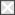    B      Cu2O + H2SO4 → CuSO4 + Cu + H2O   C       3IO− → 2I− + IO3+   D      Cu + 4HNO3 → Cu(NO3)2 + 2H2O + 2NO2(Total for question = 1 mark)Q2.
 Which one of these reactions is not a disproportionation reaction?   A     2H2O2(aq) → O2(g) + 2H2O(l)   B     S2O32−(aq) + 2H+(aq) → SO2(g) + S(s) + H2O(l)   C     Cl2(aq) + 2Br−(aq) → 2Cl−(aq) + Br2(aq)   D     2Cu+(aq)→ Cu(s) + Cu2+(aq)(Total for question = 1 mark)Q3.
CO(g) + 2H2(g)  CH3OH(g)       ΔH = −91 kJ mol−1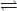 
The conditions which would produce the greatest yield of methanol are   A    high pressure and high temperature.   B    high pressure and low temperature.   C    low pressure and low temperature.   D    low pressure and high temperature.

(Total for Question = 1 mark)Q4.
 
      The oxidation number of sulfur in sodium hydrogensulfide, NaHS, is   A      −2   B      −1   C      +1   D      +2(Total for question = 1 mark)Q5.
 What is the oxidation number of oxygen in dioxygen difluoride, O2F2?   A     −1   B     −2   C     +1   D     +2(Total for question = 1 mark)Q6.
 What is the oxidation number of chlorine in the ClO3−ion?   A     −1   B     +4   C     +5   D     +6(Total for question = 1 mark)Q7.
 
Chemical reactions may involveA     oxidationB     reductionC     no change in oxidation numberD     disproportionation
Which of the terms above best describes what happens to the chlorine in the following
 reactions?(a) Cl2(g) + H2O(l) → HCl(aq) + HOCl(aq)(1)   A   B   C   D
(b) Cl2(g) + 2Na(s) → 2NaCl(s)(1)   A   B   C   D
(c) NaCl(s) + H2SO4(l) → HCl(g) + NaHSO4(s)(1)   A   B   C   D(Total for question = 3 marks)Q8.
 
What is the oxidation number of oxygen in OF2?   A   -2   B   -1   C   +1   D   +2
(Total for question = 1 mark)Q9.
 Iodine can react with sodium hydroxide solution to form NaIO3(aq), according to the
 equation below.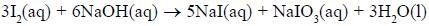 Which of the statements about the reaction is false?   A     The oxidation number of some iodine atoms goes up.   B     At high temperatures NaIO(aq) also forms.   C     Sodium ions are spectator ions.   D     The oxidation number of some iodine atoms goes down.(Total for question = 1 mark)Q10.
 Which of these reactions is not a redox reaction?   A     Mg(NO3)2(s) → MgO(s) + 2NO2(g) + ½O2(g)   B     HCl(aq) + NaOH(aq) → NaCl(aq) + H2O(l)   C     Fe(s) + CuSO4(aq) → FeSO4(aq) + Cu(s)   D     Cl2(aq) + 2Br−(aq) → 2Cl−(aq) + Br2(aq)(Total for question = 1 mark)Q11.
 What is the oxidation number of phosphorus in P4O6?   A    +3   B    +4   C    +5   D    +6(Total for question = 1 mark)Q12.
The thermite reaction, shown below, is a useful industrial process.Fe2O3(s) + 2Al(s) → 2Fe(l) + Al2O3(s)The iron in this reaction undergoes   A    disproportionation.   B    oxidation.   C    redox.   D    reduction.

(Total for Question = 1 mark)Q13.
 
In which of the following reactions is sulfuric(IV) acid, H2SO3, acting as an oxidizing agent?   A   2NaOH + H2SO3 → Na2SO3 + 2H2O   B   2FeCl3 + H2SO3 + H2O → 2FeCl2 + H2SO4 + 2HCl   C   2H2S + H2SO3 → 3H2O + 3S   D   H2SO3 → H2O + SO2
(Total for question = 1 mark)Mark Scheme
Q1.
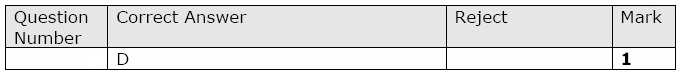 Q2.
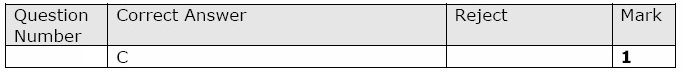 Q3.
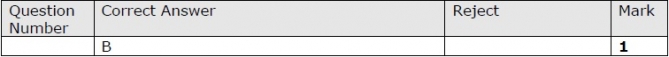 Q4.
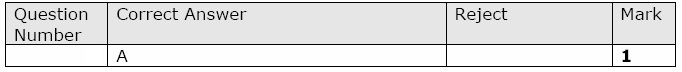 Q5.
Q6.
Q7.
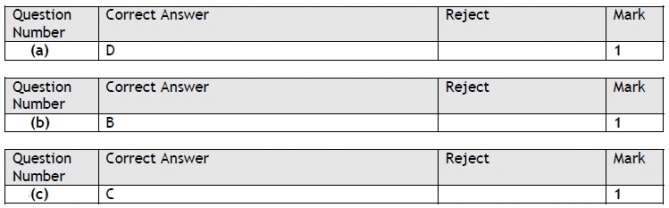 Q8.
Q9.
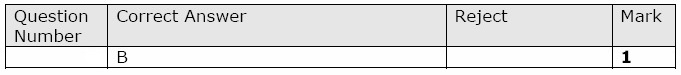 Q10.
Q11.
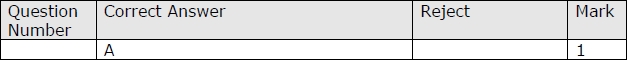 Q12.
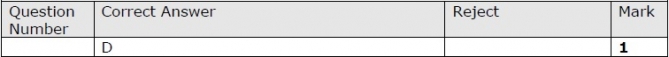 Q13.
